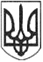 РЕШЕТИЛІВСЬКА МІСЬКА РАДА
ПОЛТАВСЬКОЇ ОБЛАСТІВИКОНАВЧИЙ КОМІТЕТРІШЕННЯ29 лютого 2024 року			м. Решетилівка				№ 25Про роботу відділу освіти Решетилівської міської радиза 2023 рік Керуючись  ст.32 Закону України „Про місцеве самоврядування в Україні”, враховуючи рішення виконавчого комітету Решетилівської міської ради від 29.12.2023 року № 292 ,,Про затвердження Плану роботи виконавчого комітету на 2024 рік”, заслухавши інформацію начальника відділу освіти Решетилівської міської ради Костогриз Алли про роботу відділу освіти за 2023 рік, виконавчий комітет Решетилівської міської радиВИРІШИВ:Інформацію начальника відділу освіти Решетилівської міської ради Костогриз Алли про роботу відділу освіти за 2023 рік взяти до відома (додається). Міський голова							Оксана ДЯДЮНОВАІнформація про роботу відділу освітиРешетилівської міської радиза 2023 рікПротягом 2023 року Відділ освіти Решетилівської міської ради  організовував свою роботу у відповідності мети та завдань, визначених у положенні про відділ освіти, затвердженому рішенням сесії Решетилівської міської ради VII  скликання № 1244-41- VII ( зі змінами) від 03.11.2020 року. За звітний період  проведено роботу щодо підвищення якості освітніх послуг за пріоритетними напрямами, визначеними у Програмах:1. Програма ,,Освіта Решетилівської громади на 2023-2025 роки’’, затверджена рішенням міської ради від 18.11.2012 року № 1191-27-VII (зі змінами).2. Програма організації харчування дітей ЗЗСО та ЗДО  Решетилівської  ОТГ на 2021-2023 роки, затверджена рішенням міської  ради від 03.11.2020 року № 1240-41-VII.3. Програма „Шкільний автобус” на 2022-2024 роки, затверджена рішенням Решетилівської міської ради від 24 грудня 2021 року № 916-17-VIIІ (зі змінами).Мережа закладів освіти Мережа закладів загальної середньої освіти громади  станом на  1  січня 2023 року  складалася з 16 закладів загальної середньої освіти  (з них 5 філій опорних закладів), 16 закладів дошкільної освіти (з них 4 ЗЗСО з дошкільним підрозділом)  та 3 закладів позашкільної освіти.  Заклади освіти Решетилівської громади  продовжували забезпечувати організацію навчання дітей з числа внутрішньо переміщених осіб. 2022-2023 навчальний рік завершили та отримали свідоцтва про закінчення відповідного рівня освіти саме у закладах громади 6 випускників 11-х класів і 3 випускники 9-х класів.  Загалом 97 дітей ВПО (з них 36 здобувачі освіти початкових класів) здобували освіту у закладах громади у   2022-2023 навчальному році.Крім того,   кількість здобувачів освіти з числа ВПО постійно змінюється: станом  на 1 вересня було 92 дитини, на кінець 2023 року – 109. Працівниками Відділу спільно з директорами закладів освіти у травні-червні було проаналізовано динаміку зростання у міських та зменшення у сільських закладах освіти кількості дітей дошкільного та шкільного віку, потужність закладів освіти, наповнюваність  груп та класів. Протягом травня-серпня організовано та проведено робочі зустрічі, наради із керівниками закладів освіти  щодо перспективи формування мережі класів та закладів загальної середньої освіти, трансформації ЗЗСО та приведення типів закладів освіти та їх статутів у відповідність до вимог Закону України „Про освіту”. Підготовлено інформаційно-аналітичні матеріали щодо відповідності вимогам  наповнюваність класів у ЗЗСО.До початку 2023-2024 навчального року батьки учнів Новомихайлівського ЗЗСО І-ІІ ступенів  написали заяви у Піщанський ЗЗСО І-ІІІ ступенів. Заклад не надає освітні послуги з 01.09.2023 року, педагогічні працівники працевлаштовані в Піщанському ЗЗСО І-ІІІ ст., Покровському ОЗЗС І-ІІІ ступенів, ОЗ ,,Решетилівський ліцей ім. І.Л. Олійника’’.Батьки дітей Кукобівської філії І-ІІ ступенів з дошкільним підрозділом виявили бажання перевести дітей у Покровський ОЗЗСО І-ІІІ ступенів. У жовтні було прийнято рішення про ліквідацію філії та утворення Кукобівського закладу дошкільної освіти ясел-садка ,,Калинка’’.	У 2023-2024 навчальному році дошкільну освіту забезпечують  16  закладів, з них 12 – заклади дошкільної освіти та 4 – заклади загальної середньої освіти з дошкільним підрозділом.  Дошкільною освітою охоплено  557 дітей громади (з них 34 – дітей з числа ВПО). 	 Позашкільну освіту у 2023 році надавали три заклади позашкільної освіти. Гуртковою роботою (25 гуртків) охоплено 672 дітей громади. Інклюзивна освіта – рівні умови для всіх 	На початок 2023 року у 13  закладах загальної середньої освіти   було відкрито 54 класи з інклюзивною освітою для 76 здобувачів освіти з особливими освітніми потребами. У 5-х закладах дошкільної освіти громади  працювали 9  інклюзивних груп для 13 дітей.Відділом освіти було продовжено співпрацю  з Комунальною установою ,,Інклюзивно-ресурсний центр” Терешківської сільської ради для проведення комплексної психолого-педагогічної оцінки розвитку дітей з ООП та забезпечення системного та кваліфікованого супроводу дітей з особливими освітніми потребами. У травні-червні 2023 року проведено зустрічі фахівців ІРЦ з представниками закладів освіти та проведено комплексну психолого-педагогічну оцінки розвитку 39 дітей з ООП.  Фахівцями ІРЦ розроблено рекомендації щодо освітніх програм для дітей з особливими освітніми потребами, надано консультації та методичну допомогу вчителям і вихователям з питань організації інклюзивного навчання. Станом на 1 вересня 2023 року 80 дітей з особливими освітніми потребами  здобувають освіту у 12 закладах загальної середньої освіти. Відкрито  52 інклюзивні класи. Для 9 вихованців  3-х закладів дошкільної освіти відкрито 8 інклюзивних груп.  Кількість дітей з особливими освітніми потребами у закладах освіти громади збільшилася на 8 % у порівнянні з відповідним періодом 2022 року та на 25% у порівнянні з 2021 роком.Команди  психолого-педагогічного супроводу закладів освіти громади з інклюзивною освітою протягом першого півріччя 2023-2024 навчального року  співпрацювали з фахівцями Терешківського ІРЦ.Рішенням Решетилівської міської ради від  25.08.2023 № 1546-36-VIII  створено Комунальну установу ,,Інклюзивно-ресурсний центр’’ Решетилівської міської ради. Заклад розпочав свою діяльність з 01.01.2024 року. Надання освітніх послуг для дітей з особливими освітніми потребами, проведення комплексної оцінки, забезпечення кваліфікованого супроводу, надання рекомендацій закладам освіти щодо розроблення індивідуальної програми розвитку дитини, консультація батьків – це основні завдання КУ ,,Інклюзивно-ресурсний центр’’ Решетилівської міської ради.Управлінські рішення щодо функціонування галузі освіти громади у 2023 році	Протягом 2023 року відділом освіти підготовлено  32 проєкти  рішень, винесені на сесію Решетилівської міської ради, щодо функціонування галузі освіти громади. Депутатським корпусом підтримано рішення  щодо ліквідації філії та створення ЗДО;   оголошення конкурсу та створення конкурсної комісії щодо проведення конкурсу на заміщення вакантної посади директора ОЗ ,,Решетилівський ліцей імені І.Л. Олійника Решетилівської міської ради’’;  підтримано створення КУ ,,Інклюзивно-ресурсний центр” та Порядок проведення конкурсу на посаду директора ІРЦ; затверджено Програму організації харчування дітей закладів освіти Решетилівської міської ради на 2024 - 2026 роки.	Для організації роботи закладів освіти у 2023 році відділом освіти видано 143 накази з основної та 160 з адміністративно-господарської діяльності. Надійшло за рік до відділу 2724 листи, зареєстровано вихідних листів – 1538, з них 201 - надання інформації для Департаменту освіти і науки Полтавської ОДА, 94 – для ПАНО імені М.В. Остроградського. За 2023 рік здійснено закупівель без використання електронної системи - 1075. Уповноваженими особами з публічних закупівель проведено відкритих торгів – 45 та запитів пропозицій постачальників – 28.Забезпечення регулярного та безкоштовного підвезення до закладів освіти громади	На постійному контролі у відділі освіти питання підвезення здобувачів освіти та педагогічних працівників до закладів освіти.	На початок 2023 року підвезення потребували 992 здобувача освіти та 90 педагогічних працівників. 16 шкільних автобусів забезпечували підвезення для 961 дитини та 73 педагогічних працівників. 31 дитина та 17 педагогічних працівників громади до закладів освіти підвозяться рейсовими автобусами, або власним транспортом.У 2023 році придбано 2 шкільних автобуса для Опорного закладу „Решетилівський ліцей ім. І.Л. Олійника Решетилівської міської ради” та Покровського опорного закладу загальної середньої освіти І-ІІІ ступенів Решетилівської міської ради (на загальну суму 5904 тис. грн.).         Для забезпечення безпечного підвезення дітей та педагогічних працівників до закладів освіти залишається  потреба у придбанні нових шкільних автобусів, оскільки 2 автобуси мають термін експлуатації більше 15 років. Це автобус БАЗ 2215 Глибокобалківського ЗЗСО І-ІІ ступенів з дошкільним підрозділом– 2004 року випуску (здійснює підвезення 19 дітей та 5 педагогічних працівників) та КАВЗ Малобакайського ЗЗСО І-ІІІ ступенів – 2006 року випуску (здійснює підвезення 54 дітей та 8 педагогічних  працівників).            Крім того, потребує капітального ремонту автобус  Богдан А092S4 ОЗ „Решетилівський ліцей ім. І.Л. Олійника”, 2008 року випуску (забезпечує підвезення 89 дітей та 3 педагогічних працівників).Організація роботи пришкільних таборів та оздоровленняНа виконання Закону України ,,Про оздоровлення та відпочинок дітей”, рішення виконавчого комітету Решетилівської міської ради від 27 квітня 2023 року № 76 ,,Про організацію та відпочинок дітей у пришкільних таборах влітку 2023 року”, з метою якісного та всебічного оздоровлення дітей громади, з 01.06.2023 р. по 14.06.2023 р. організовано роботу 15 пришкільних таборів з короткотривалим перебуванням, де оздоровилися 900 дітей, які потребують особливої соціальної уваги та підтримки.За підтримки швейцарсько-українського проекту DECIDE в 13 закладах освіти громади протягом літа було організовано активне і змістовне дозвілля, психологічна підтримка та широкі можливості для розвитку дітей –DECIDE Summer Clubs «Ми вдома – в Україні».  Загалом до клубів долучилося 375 дітей громади, з них 25 внутрішньо переміщених. У закладах було створено всі умови для того, щоб діти різного віку змогли цікаво та весело провести літні дні, дізнатися більше про свою країну, її історію, культуру та звичаї, краще зрозуміти, як влаштоване життя в громаді, де вони проживають, знайти нових друзів з різних куточків нашої країни. 65 педагогів в період канікул провели цікаве та змістовне дозвілля для учасників клубів: навчання активному громадянству, демократії та правам людини; медіаграмотності та безпеки в школі та громаді; надання психологічної підтримки через активності в арттерапії; ігри і квести з історії громади; спортивні ігри, квести щодо здорового харчування та здорового способу життя. Родзинкою активностей стали агро-екскурсії до чотирьох локацій фермерських господарств агрохолдингу ,,Астарта-Київ”.За кошти державного бюджету протягом 2023 року оздоровлено 8 дітей пільгових категорій, які потребують особливої соціальної уваги та підтримки, а саме в ДПУ ,,Міжнародний дитячий центр ,,Артек” м. Київ - 6 дітей та  ДПУ ,,Міжнародний дитячий центр ,,Артек” Свалявський район Закарпатська область – 2 дітей.Співпраця з установамиЗгідно укладених договорів у 2023 році відділом освіти Решетилівської міської ради налагоджено співпрацю  з:-  ТОВ „Медична санітарно-епідемічна компанія”, яка надала необхідні послуги для закладів освіти:1)	лабораторні дослідження та проведення гігієнічного навчання працівників для  700 працівників освіти на загальну суму 88733,63 грн; 2)	лабораторні аналізи дослідження питної води та санітарно-мікробіологічні дослідження води (2 рази на рік) на суму 17721 грн;Також відділ освіти Решетилівської міської ради тісно співпрацює з відділом державного контролю Полтавського районного управління Головного управління Держпродспоживслужби в Полтавській області. У 2023 році відділом освіти було організовано та проведено 2 робочі наради з представниками Держпродспоживслужби для директорів, кухарів та сестер медичних щодо організації безпечного харчування у закладах освіти Решетилівської міської ради (НАССР), а також щодо планування  примірного чотиритижневого сезонного меню. Протягом 2023 року проведено 6 позапланових заходів на дотримання вимог санітарного законодавства в закладах освіти громади, в ході яких  проведено ряд досліджень: визначення параметрів мікроклімату, освітленості, рівнів звуку та звукових тисків у приміщеннях закладів та на прилеглій території, концентрації радону-222 у повітрі приміщень першого поверху, значення вібрації на прилеглій до закладу території та рівні вібрації в приміщені, лабораторні дослідження змивів з обладнання та інвентаря на харчоблоці.З метою формування в учнівської молоді системи знань щодо відповідальної правомірної поведінки, попередження кримінальних правопорушень, шкільного булінгу, кібербулінгу, грумінгу в межах Інтернет, шкідливим звичкам, домашньому насильству та насильству за ознакою статі, екстремальним розвагам, іншим небезпечним викликам у  2023 році у закладах загальної середньої освіти організовано та проведено 42 зустрічі з інспектором з ювенальної превенції Маргаритою Козир. Також заклади дошкільної та загальної середньої освіти Решетилівської міської ради  тісно співпрацюють з Управлінням соціального захисту населення, Службою у справах дітей Виконавчого комітету Решетилівської міської ради, Решетилівським РС філії ДУ ,,Центр пробації” у Полтавській області.Протягом 2023 року кримінальні правопорушення, скоєні учнями та вихованцями закладів освіти Решетилівської міської ради відсутні.Кадрове забезпеченняВ освітній галузі громади  працюють 412 педагогічних працівників, із них у:- ЗЗСО –   324;- ЗДО – 79;- ЗПО – 9.Здійснено моніторинг забезпечення закладів освіти громади педагогічними кадрами. Станом на 1.12.2023 року в закладах освіти 10 вакансій педагогічних працівників. Управлінську діяльність у  закладах дошкільної та загальної середньої освіти комунальної власності територіальної громади здійснюють 22 особи, із них 10 директорів ЗЗСО,  12 -  ЗДО. На підставі рішення атестаційної комісії ІІ рівня у 2023 році присвоєно кваліфікаційну категорію ,,спеціаліст вищої категорії” 7 педагогічним працівникам, 34 педагогічним працівникам  підтверджено кваліфікаційну категорію ,,спеціаліст вищої категорії”, 2 – присвоєно педагогічне звання ,,старший учитель”, 14 –  підтверджено педагогічне звання ,,старший учитель”, підтверджено 1 педагогічне звання ,,старший вихователь”, присвоєно 1  педагогічне звання ,,учитель-методист” та 5 педагогічним працівникам підтверджено звання ,,учитель-методист”, визнано такими, що відповідають займаній посаді – 2 керівники закладів освіти.  Відповідно до наказу відділу  від 02.01.2023 №02 ,,Про затвердження графіка проходження курсів підвищення кваліфікації педагогічних працівників закладів дошкільної, загальної середньої та позашкільної освіти Решетилівської міської ради у 2023 році” 170 педагогічних працівника закладів освіти Решетилівської громади пройшли курси підвищення кваліфікації  при Полтавському обласному інституті післядипломної педагогічної освіти ім. М.В. Остроградського. Масові заходи з учнівською молоддю У 2023 році міські етапи конкурсів було проведено в заочному форматі. Так, у І (відбіркових) етапах (12 конкурсів) взяло участь 523 дітей Решетилівської громади. Підготовлено матеріалів для участі у ІІ обласному етапі з 9 конкурсів.         На виконання  наказу  відділу освіти Решетилівської міської ради від 15.11.2023  №112 ,,Про проведення І -ІІ етапу Всеукраїнських учнівських олімпіад з навчальних предметів у 2023-2024 н.р. серед учнів ЗЗСО” у листопаді-грудні  2023 року  був проведений  ІІ (міський) етап Всеукраїнських учнівських олімпіад з навчальних предметів з дотриманням законодавства України в частині забезпечення заходів безпеки, пов’язаних із запровадженням правового режиму воєнного стану в Україні.Учасниками олімпіад стали 454 учні із 14 закладів освіти громади. Відділом освіти здійснено організаційні заходи для проведення олімпіад  із 15 предметів (максимальна кількість за Положенням – 15 предметів) за завданнями та у терміни,  визначені обласним оргкомітетом, на базі  опорного закладу ,,Решетилівський ліцей імені І.Л. Олійника Решетилівської міської ради”.Оргкомітетом відділу освіти підготовлені звітні матеріали щодо участі у ІІІ етапі Всеукраїнських олімпіад та проведено  електронне реєстрування 36 учасників на сайті Полтавської академії неперервної освіти імені М.В. Остроградського. 	На виконання  наказу  відділу освіти Решетилівської міської ради від 15.11.2023 №113 ,,Про проведення І (міського) етапу Всеукраїнського конкурсу-захисту науково-дослідницьких робіт учнів у 2023-2024 н.р.” у грудні  2023 року  було проведено  постерний захист та наукова конференція Конкурсу. Для  представлення проєктів організовано роботу  у 3 наукових відділеннях: екології та аграрних наук (секція: екологія – 1); історія (секція: історія України– 1); літературознавства, фольклористика та мистецтвознавство (секція: мистецтвознавство - 1). Згідно з результатами проведення І етапу до Комунального закладу Полтавської обласної ради ,,Полтавська обласна Мала академія наук учнівської молоді” оргкомітетом відділу освіти подано 2 роботи (секції: мистецтвознавство, історія України ) на ІІ(обласний) етап конкурсу.У 2023 році відділом освіти проведено І етап Всеукраїнської дитячо-юнацької військово-патріотичної гри ,,Сокіл” (,,Джура”) у змішаному форматі: заочно (з використанням дистанційних технологій) та очно. Участь у грі взяли  дві команди середньої вікової групи (рій ,,Сокіл” Покровського ОЗЗСО І-ІІІ ступенів, рій ,,Айдар” Глибокобалківського ЗЗСО І-ІІ ступенів з дошкільним підрозділом) та чотири – старшої (рій ,,Єдині” Малобакайського ЗЗСО І-ІІІ ступенів, рій ,,Сокіл” Піщанського ЗЗСО І-ІІІ ступенів імені Л.М. Дудки, рій ,,Прометей” Шевченківського ЗЗСО І-ІІІ ступенів імені академіка В.О. Пащенка, рій ,,Гайдамаки” ОЗ Решетилівський ліцей імені І.Л. Олійника Решетилівської міської ради”).Відділом освіти у 2023 році здійснено супровід учасників обласної військово-патріотичної гри ,,Петлюрівський вишкіл” та Всеукраїнської дитячо-юнацької військово-патріотичної гри ,,Джура-Котигорошко” для молодшої вікової групи. Переможцем ІІ (обласного) етапу молодшої вікової групи "Джура-Котигорошко" став рій ,,Козачата” Решетилівської філії І ст. ОЗ ,,Решетилівський ліцей ім. І.Л. Олійника”.      У ЗЗСО задля посилення національно-патріотичного виховання учнівської молоді організовано  роботу гуртків у таких закладах: Малобакайський, Остап’євський, ОЗ ,,Решетилівський ліцей”, Піщанський. Загальна кількість гуртківців – 60 дітей. У  червні 2023 року відділом освіти проведено дводенні навчально-польові збори та навчально-тренувальні заняття для учнів 10-11 класів закладів загальної середньої освіти Решетилівської міської ради на базі відпочинку Центру туризму, краєзнавства, спорту та екскурсій учнівської молоді Решетилівської міської ради в с. Каленики Решетилівської міської територіальної громади. Окремим пріоритетним напрямком роботи відділу освіти є розвиток спорту в закладах освіти громади. Відповідно до плану роботи у 2023 році було проведено Відкриту спартакіаду серед закладів загальної середньої освіти: футзал серед дівчат, футзал серед хлопців, теніс настільний. Проведено змагання з волейболу (дівчата, хлопці) між закладами загальної середньої освіти у рамках підготовки до Гімназіади. У  грудні 2023 року вже традиційно відбулися змагання з волейболу ,,Кубок пам’яті воїнів-земляків”. 	З метою підтримки талановитих та обдарованих дітей здійснено організаційні заходи щодо визначення кандидатів на здобуття стипендії міського голови та виплату грошових винагород обдарованим дітям та педагогічним працівникам.  У 2023 році комісією із визначення кандидатів на здобуття Стипендії міського голови в галузі освіти для обдарованих дітей Решетилівської міської територіальної громади було розглянуто 8 клопотань від директорів закладів освіти громади,  в результаті чого стипендіатами стали: у навчальній та науково-дослідницькій діяльності – Захаренко Євгенія, учениця Остап’євського закладу загальної середньої освіти І-ІІІ ступенів Решетилівської міської ради; у галузі мистецтва та культури в системі закладів освіти – Столбцов Микита, вихованець Будинку дитячої та юнацької творчості Решетилівської міської ради; у галузі спорту в системі закладів освіти – Мосієнко Катерина, вихованка Центру туризму, краєзнавства, спорту та екскурсій учнівської молоді Решетилівської міської ради.Відповідно до Положення про грошові винагороди здобувачам освіти та педагогічним працівникам закладів освіти Решетилівської міської ради, затвердженого рішенням міської ради  від 28 травня 2021 року №481-8-VIII,  грошову винагороду за результативну участь у олімпіадах і конкурсах отримали 137 педагогічних працівника на загальну суму 61700 грн та 379 здобувачів освіти  на суму 120000 грн.Організація безпечного освітнього середовищаУ грудні 2023 року у Покровському опорному закладі загальної середньої освіти І-ІІІ ступенів Решетилівської міської ради відкрито клас безпеки.Протипожежна безпека У 2023 році було проведено технічне обслуговування та перезаправка  вогнегасників на суму 84499,00 грн. У зв’язку з відсутністю електриків у більшості закладів відділом освіти здійснено організаційні заходи щодо ремонту електрообладнання (освітлення, електроплит та ін.), перероблення з’єднання жил електропроводів в розподільчих коробках.Підготовка до нового навчального року Під час підготовки до нового 2023 – 2024 навчального року здійснено закупівлю матеріалів для ремонту господарським способом в ПРУ та найпростіших укриттях на суму  337 тис. грн. Розпочато поточний ремонт приміщення під укриття у Решетилівській філії І ступеня Опорного закладу ,,Решетилівський ліцей імені І.Л. Олійника’’ та використано кошти на його облаштування у сумі 1004255 грн. Обстежено технічний стан та виготовлено робочий проєкт на  Реконструкцію Корпусу №2 Опорного закладу "Решетилівський ліцей ім. І.Л. Олійника Решетилівської міської ради" під споруду цивільного захисту (найпростішого укриття), частково виконані роботи по реконструкції, загальна сума 1114,7 тис. грн.  Укриття були забезпеченні медикаментами, засобами гігієни,  респіраторами, ліхтарями, обігрівачами. В укриттях було замінено та відремонтовано мережі електроживлення  та встановлено LED лампи.	У 2023 році було придбано в заклади освіти  3 генератори на суму 161,4 тис. грн.         	 Для   закладів освіти та укриття  було придбано  роутери для збільшення та покращення зони Wi-Fi, мережеве та електричне обладнання на суму 69,3 тис.грн.	Здійснено поточні ремонти у закладах освіти на суму 541,1 тис.грн., у тому числі влаштування комерційного вузла обліку води у Решетилівській філії І ступеня Опорного закладу ,,Решетилівський ліцей імені І.Л.Олійника’’ на суму 146,6 тис.грн.Підготовка до роботи в осінньо-зимовий періодУ серпні 2023 року проведено моніторинг готовності закладів освіти до роботи в осінньо-зимовий період 2023– 2024 років.Протягом звітного періоду здійснено наступні заходи :Організовано навчання операторів теплогенераторних закладів освіти на суму 25080 грн.Проведена державна повірка та ремонт засобів вимірювальної техніки, технічне обслуговування газопроводу у навчальних закладах на суму 486,9 тис. грн., державна перевірка на спрацювання сигналізаторів загазованості та прочищення димових і вентиляційних каналів на суму 37,7 тис. грн. Здійснено поточні ремонти системи опалення у навчальних закладах та, з метою енергозбереження,  замінено віконні і дверні блоки у навчальних закладах освіти. Загальна сума витрат складає 243,4 тис.грн.Для забезпечення безперебійної роботи закладів освіти в осінньо-зимовий період проводиться щоденний моніторинг стану мереж тепло-, електро-, водопостачання та температурного режиму в приміщеннях закладів освіти.ВПО	З 2022 року у приміщенні непрацюючого  закладу освіти облаштовані умови для тимчасового перебування внутрішньо переміщених осіб. У 2023 році надавалася допомога в обслуговуванні та утриманні приміщення: використано  991 тис.грн., з них компенсовано державою 675 444 грн.Всього за звітний період використано коштів: поточні видатки 167 287 965 грн,  з них на заробітну плату 135 246 763 грн, в тому числі освітня субвенція – 77 462 167 грн, на поточні придбання – 7 621 399 грн., у тому числі паливо-мастильні матеріали – 3 017 705 грн., на поточні ремонти – 836,3 тис.грн.;капітальні видатки склали – 3 237 812 грн., з яких кошти на реалізацію заходів за рахунок освітньої субвенції  875,7 тис. грн., капітальні придбання 1247,4 тис. грн., реконструкція приміщення під укриття 1114,7 тис.грн.Підбиваючи підсумки роботи відділу освіти за 2023 рік,  важливо  констатувати, що, навіть в умовах воєнного стану,  завдяки спільним зусиллям міської ради, депутатського корпусу, педагогічних колективів, небайдужої громадськості освітня система Решетилівської громади  зміцнює свою матеріальну та дидактичну базу, підвищує рівень інноваційної освітньої діяльності та результативності навчання і виховання здобувачів освіти.Начальник відділу                                             	  Алла КОСТОГРИЗ 